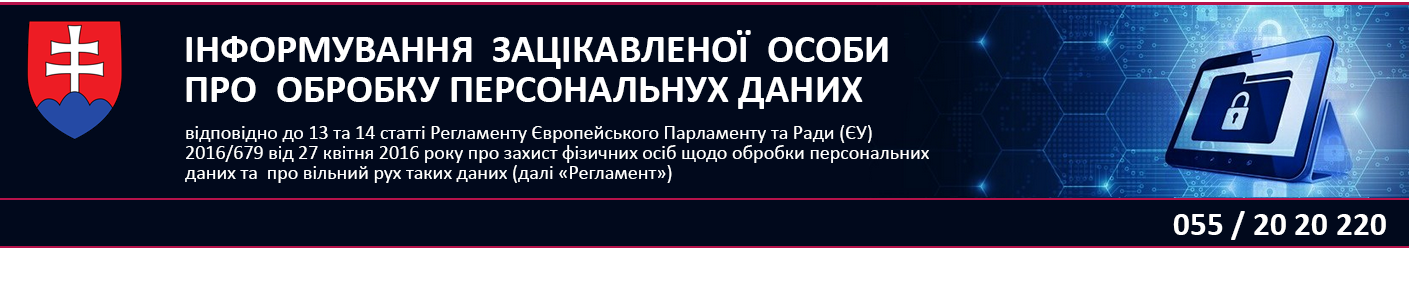 I. НАЗВА ІНФОРМАТИВНОЇ СИСТЕМИ ПЕРСОНАЛЬНИХ ДАНИХРеєстрація учнівII. ІНФОРМАЦІЇ ПРО ОПЕРАТОРАII. ІНФОРМАЦІЇ ПРО ОПЕРАТОРАНазва оператора:          Початкова школаІдентифікаційний номер оператора (IНO):         37865307Місце проживання та поштовий індекс:         Нітра,  949 01Вулиця та номер:          Топольова 8Держава   Словацька республікаПравова форма          бюджетної організаціїСтатутний орган оператора (або особи, уповноваженої діяти від його імені)                                        Mgr. Дарина Лижичярова, директор школиПредставник оператора, якщо він призначений, та його ідентифікаційний номер, головний офіс та статутний орган Відповідальна особа (електронна пошта)          zo@eurotrading.skIII. ДАНІ ІНФОРМАЦІЙНОЇ СИСТЕМИ ПЕРСОНАЛЬНИХ ДАНИХIII. ДАНІ ІНФОРМАЦІЙНОЇ СИСТЕМИ ПЕРСОНАЛЬНИХ ДАНИХМета обробкиперсональних данихРеєстрація учнівПравова основа обробки персональних данихЗакон № 245/2008 зб. про виховання та освіту (шкiльне право) тa про внесення змін до деяких законів зі змінамиЗакон № 596/2003  зб. про державне управління освітою та шкільне самоврядування тa про внесення змін до деяких законів зі змінамиЗакон № 597/2003 зб. про фінансування основних шкіл, середніх та шкільних установЗакон № 345/2012 зб. про деякі заходи в місцевій державній адміністрації та про внесення змін до деяких законів Закон № 184/2009 зб. про професійну освіту та навчання та про внесення змін до деяких законівЗакон № 138/2019 зб. про педагогічні та професійні кадри та про внесення змін до деяких законівЗакон № 5/2004 зб. про служби зайнятості та про внесення змін до деяких законів зі змінамиЗакон № 544/2010 зб. про субсидію в межах компетенції Міністерства праці, соціальних справ та сім'ї Словацької Республіки Група зацікавлених осіб  Учні законні представники учнівСписок персональних даних (або обсяг)ім’я, прізвище, титул, дівоче прізвище, дата та місце народження, місце проживання, національність, дані про фізичне та психічне здоров’я, дані про психічний рівень, у тому числі результати педагого-психологічної та спеціально-педагогічної діагностики, дані про законного представника ( ім'я, прізвище, звання, місце проживання, адреса роботодавця, телефон), рік навчання, фотоIV. ЗАБЕЗПЕЧЕННЯ ПЕРСОНАЛЬНИХ ДАНИХIV. ЗАБЕЗПЕЧЕННЯ ПЕРСОНАЛЬНИХ ДАНИХТРЕТІХ ОСІБПравова основаЗасновникЗакон № 596/2003 зб. про державне управління освітою та шкільне самоврядування тa про внесення змін до деяких законів зі змінами, Закон № 597/2003 зб. про фінансування основних шкіл, середніх та шкільних установ, Закон № 345/2012 зб. про деякі заходи в місцевій державній адміністрації та про внесення змін до деяких законів Міністерство освіти, науки, досліджень і спорту Словацької Республіки, Центр даних Міністерства освіти – Відомча інформаційна система, НУЦЕМЗастосовані закониДержавна шкільна інспекціяЗакон № 365/2018 зб. який мiнить i доповнює закон № 596/2003 зб. про державне управління освітою та шкільне самоврядування тa про внесення змін до деяких законів зі змінами та яким мiниться i доповнює закон № 245/2008 зб. про виховання та освіту (шкiльне право) та про внесення змін до деяких законів зі змінами. Закон № 597/2003 зб. про фінансування основних шкіл, середніх та шкільних установ,  Закон № 245/2008 зб. про виховання та освіту (шкiльне право)тa про внесення змін до деяких законів зі змінамиСуд, правоохоронні органиЗакон № 160/2015 зб. право цивiьних спорiв  Закон №  444/2015 зб., який мiнить i доповнює закон № 300/2005 зб. Кримінальний кодекс із змінами та доповненнями до деяких законівОДЕРЖУВАЧIПравова основаПерсональні дані надаються лише особам, уповноваженим органом державного управління на здійснення контролюЗакон № 552/2003 зб. про виконання робіт в суспільних інтересах із змінамиПОСРЕДНИКИПравова основаКонтракт про обробку персональних данихПУБЛІКАЦІЯ ПЕРЕДАЧІ ПЕРСОНАЛЬНИХ ДАНИХПравова основаV. ПЕРІОД ЗБЕРІГАННЯ ПЕРСОНАЛЬНИХ ДАНИХV. ПЕРІОД ЗБЕРІГАННЯ ПЕРСОНАЛЬНИХ ДАНИХЗвіт про клас60 років (від народження)Лист з каталогу учнів60 років (від народження)Звіт комісії про випробування20 роківНеперевзяті свiдоцтвa5 роківАгенда копії свiдоцтвa, неперевзяті копії свiдоцтвa5 роківОсвітні та культурні ваучери5 роківОсобова справа учня10 років після закінчення навчанняПропозиція про зарахування учня з особливими освітніми потребами10 років після закінчення навчанняЗвіт з психологологічної або спеціально-педагогічної експертизи20 років з моменту останнього надання допомогиІндивідуальна освітня програма індивідуально інтегрованого учня5 років після закінченняОсобова справа дитини (СКД)10 роківКласифікаційні записи5 роківПорядок прийому (протокол, документація, рішення)10 роківМоніторинг (T9, T5)5 роківVI. ПРАВА ЗАЦIКАВЛЕНОЇ ОСОБИ:Право запитувати доступ до ваших персональних данихПраво на виправлення персональних данихПраво на видалення персональних данихПраво на обмеження обробки персональних даних Право на заперечення проти обробки персональних данихПраво на передачу ваших персональних даних Право на подання скарги до контролюючого органу, тобто Уряду захисту персональних даних СРЦі права заінтересованої особи додатково визначені в статтях 15-21 Регламенту. Зацікавлена ​​особа реалізує ці права відповідно до Регламенту та іншого відповідного законодавства. Заінтересована особа може реалізувати свої права проти оператора за допомогою письмового запиту або електронними засобами. Якщо суб’єкт даних запитує усну інформацію, інформація може бути надана за умови, що відповідна особа підтвердила свою особу.